SMLOUVA O DÍLO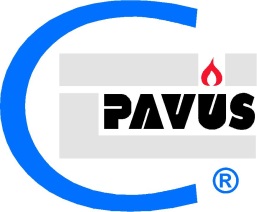 uzavřená na základě objednávky ze dne 29. června 2018 (e-mail, Bc. Irena Novotná)Smluvní stranyPředmět plnění:Předmětem plnění je zkouška požární odolnosti dle následujícího: Termíny plněníCena předmětu smlouvy:Cena je stanovena v Kč dohodou smluvních stran.Celková cena včetně DPH je vypočtena z ceny bez DPH a částky DPH dle zákonných sazeb platných v době podpisu smlouvy. Konečná výše DPH bude vyúčtována dle sazeb platných ke dni zdanitelného plnění (dokončení zakázky).Objednateli budou po dokončení zakázky přiznány další slevy vypočítané dle dále uvedených procentních částí z ceny za zkoušku bez subdodávek dle následujícího:sleva č.S.1.01 ve výši až 6 % v případě dodržení smluvních termínů v průběhu celé zakázky (tj. dodání dokumentace, dodávka a montáž vzorků, atp.);sleva č.S.1.02 ve výši 2 % v případě, že zhotovitel obdrží podepsanou smlouvu od objednatele bez výhrad nejpozději 21 kalendářních dnů před zkouškou;sleva č.S.1.03 ve výši 2 % ze zálohových plateb v případě, že zhotovitel obdrží od objednatele všechny zálohové platby v rámci zakázky do data splatnosti (platí pro zakázky, jejichž cena bez subdodávek činí 50tis a více) ;sleva č.S.1.04 ve výši 3 % z ceny za zkoušku v případě, že objednatel objedná certifikaci na základě zkoušky provedené v Pobočce Veselí nad Lužnicí (sleva se poskytuje ve smlouvě na certifikaci).Úhrada smluvní cenySmluvní strany se dohodly, že úhrada smluvní částky bude provedena na základě zálohové faktury (50 % ceny) a konečné faktury (daňový doklad). Uhrazení částky na zálohové faktuře dle výše uvedeného je podmínkou pro zahájení prací zhotovitelem.Objednatel je povinen zvolit takový způsob platby, aby částka byla připsána na účet zhotovitele nebo byla složena v hotovosti v Kč a v plné výši. Závazek objednatele uhradit smluvní cenu je splněn dnem připsání částky na účet zhotovitele či v hotovosti do pokladny zhotovitele, a to nejpozději v den splatnosti.Konečnou fakturu na celé dílo (daňový doklad) zašle zhotovitel nejpozději do 15 dnů po dokončení díla.Odstoupení od smlouvy, změny termínů, zánik smlouvyPlatnost návrhu smlouvy je jeden měsíc od vypracování zhotovitelem a odeslání objednateli. Neobdrží-li zhotovitel podepsanou smlouvu objednatelem do tohoto termínu, návrh smlouvy zaniká. Zhotovitel je oprávněn od smlouvy nebo od termínu zkoušky odstoupit, neuhradí-li objednatel smluvní částku odpovídajícím způsobem uvedeným v článku 5. V tomto případě zhotovitel není povinen poskytnout objednateli žádnou náhradu.Nedodá-li objednatel potřebnou dokumentaci a vzorek dle čl. 3, bude toto posuzováno jako odstoupení od dohodnutého termínu zkoušky a zároveň je zhotovitel oprávněn zrušit termín zkoušky, či jej změnit dle svých možností a potřeb. Objednatel je povinen na takovouto změnu termínu přistoupit.Odstoupí-li zhotovitel od smlouvy či termínu zkoušky z důvodů uvedených v bodě 6.2 nebo 6.3 později než 14 kalendářních dnů před plánovaným termínem zkoušky, je zhotovitel oprávněn požadovat náhradu za vzniklé náklady s tímto související a smluvní pokutu ve výši 10 % z celkové ceny zakázky;7 kalendářních dnů před plánovaným termínem zkoušky, je zhotovitel oprávněn požadovat náhradu za vzniklé náklady s tímto související a smluvní pokutu ve výši 20 % z celkové ceny zakázky;takto vyúčtované náhrady za vzniklé náklady a smluvní pokutu je zhotovitel oprávněn započíst jednostranně proti přijatému plnění (záloze).Odstoupí-li objednatel od smlouvy či od dohodnutého termínu zkoušky dle čl. 3 později než 14 kalendářních dnů před plánovaným termínem zkoušky, je zhotovitel oprávněn požadovat náhradu za vzniklé náklady s tímto související a smluvní pokutu ve výši 10 % z celkové ceny zakázky;7 kalendářních dnů před plánovaným termínem zkoušky, je zhotovitel oprávněn požadovat náhradu za vzniklé náklady s tímto související a smluvní pokutu ve výši 20 % z celkové ceny zakázky;takto vyúčtované náhrady za vzniklé náklady a smluvní pokutu je zhotovitel oprávněn započíst jednostranně proti přijatému plnění (záloze).Zhotovitel si vyhrazuje právo provést zkoušku v náhradním termínu v případě nepříznivých klimatických podmínek a z toho vyplývající nemožnosti dodržet normové okrajové podmínky zkoušky. V tomto případě není povinen poskytnout objednateli žádnou náhradu. Nesplní-li objednatel termíny dle čl. 3, prodlužuje se termín zkoušky a vyhodnocení dle čl. 3 o dobu prodlení objednatele.Spolupůsobení objednatele a zhotovitele:Objednatel předá zhotovitelikompletní dokumentaci zkušebních vzorků podle bodu 7.1.3 v českém (popř. slovenském) jazyce ve formátu A4 a/nebo v elektronické podobě (naformátováno na A4).vyplněný Průvodní list zkoušeného výrobku (1x) jehož formulář objednatel obdrží spolu s návrhem smlouvy;technickou dokumentaci v rozsahu: výkresy, přehled hlavních součástí a jejich výrobců/dodavatelů, popis všech konstrukčních detailů a postup sestavení.Objednatel dodá zkušební vzorky provedené podle příslušných článků příslušné zkušební normy, popř. zkušebního předpisu (viz čl. 1) v dohodnutém termínu v době od 7:00 do 14:00 hod (není-li dohodnuto jinak) na adresu PAVUS, a.s. Čtvrť J. Hybeše 879, 391 81 Veselí nad Lužnicí. Objednatel sdělí písemně případné zvláštní požadavky na průběh nebo vyhodnocení zkoušky (zkoušek) nad rámec zkušební normy, popř. zkušebního předpisu, které neovlivní regulérnost zkoušky (zkoušek). Zhotovitel zváží možnosti a podmínky splnění předložených požadavků.Porušení povinností uvedených pod bodem 7.1 až 7.3 zakládá odpovědnost za škodu.Likvidaci zkušebních vzorků po zkoušce (zkouškách) provede zhotovitel. Pokud objednatel požaduje vrácení vzorků, musí tuto skutečnost předem dohodnout a zajistit odvoz vzorků do 14 dní po provedení zkoušky (zkoušek). Po této lhůtě provede zhotovitel likvidaci.Odevzdání a převzetí prací:Smlouva je ze strany zhotovitele splněna provedením předmětu díla a předáním příslušných dokumentů, vyplývajících z článku 2 a v termínech dle čl. 3. Objednatel je povinen si předmět plnění převzít (originály protokolu o zkoušce se zasílají prostřednictvím české pošty, případné PDF verze protokolů o zkoušce a data v XLS formátu e-mailem). Za předpokladu osobního odběru je povinen si dílo převzít ve lhůtě určené k převzetí zhotovitelem.Obecná a závěrečná ustanovení.Objednatel bere na vědomí, že protokol (nebo zpráva) se nesmí bez souhlasu zkušební laboratoře reprodukovat jinak, než celý (celá);akreditace laboratoře nebo jakýkoli její protokol o zkoušce sám o sobě neznamená v žádném případě schválení výrobku orgánem udělujícím akreditaci nebo jakýmkoli jiným orgánem;případnou námitku nebo stížnost týkající se akreditované činnosti zkušebny může uplatnit písemně u vedoucího zkušební laboratoře nebo jeho zástupce, a to nejpozději do 30 kalendářních dnů od obdržení předmětu plnění smlouvy (pravidla pro vyřízení námitek jsou uvedena v Příručce kvality, jejíž aktuální výtisk je objednateli dostupný na požádání u vedoucího zkušebny nebo manažéra kvality zkušebny, viz ČSN EN ISO/IEC 17025).Změny smlouvy lze provádět pouze na základě vzájemné dohody smluvních stran, a to formou písemných dodatků.Smluvní strany prohlašují, že smlouva obsahuje obchodní tajemství ve smyslu § 504 zákona č. 89/2012 Sb., občanský zákoník, ve znění pozdějších předpisů. Tato smlouva bude uveřejněna objednatelem v souladu se zákonem č. 340/2015 Sb., ve znění pozdějších předpisů, v registru smluv se začerněním cen a slev v článku 4.Smluvní strany tímto prohlašují, že si smlouvu přečetly, porozuměly jejímu obsahu a neuzavírají ji v tísni ani za nápadně nevýhodných podmínek.Tato smlouva je sepsána celkem na  očíslovaných stranách ve dvou originálních vyhotoveních, z nichž jedno vyhotovení obdrží zhotovitel a druhé objednatel.V případě neshodné práce zkušební laboratoře (viz ČSN EN ISO/IEC 17025, čl. 4.9) bude postupováno podle příslušné části Příručky kvality, viz bod 9.1.3.Zhotovitel:Zhotovitel:Objednatel:Evidenční číslo smlouvy:Evidenční číslo smlouvy:Evidenční číslo smlouvy:Z21018033102Zhotovitel:Zhotovitel:Zhotovitel:Objednatel:Objednatel:Adresa:Adresa:Adresa:Adresa:Adresa:PAVUS, a.s.
Prosecká 412/74190 00 Praha 9 - ProsekČeská republikaPAVUS, a.s.
Prosecká 412/74190 00 Praha 9 - ProsekČeská republikaPAVUS, a.s.
Prosecká 412/74190 00 Praha 9 - ProsekČeská republikaTechnická univerzita v Liberci
Studentská 1402/2461 17 Liberec 1Česká republikaTechnická univerzita v Liberci
Studentská 1402/2461 17 Liberec 1Česká republikaZastoupen:Zastoupen:Zastoupen:Zastoupen:Zastoupen:Pobočka Veselí nad Lužnicí
Čtvrť J. Hybeše 879391 81 Veselí nad Lužnicí Česká republikaIng. Jiří Káplředitel pobočky Veselí nad LužnicíPobočka Veselí nad Lužnicí
Čtvrť J. Hybeše 879391 81 Veselí nad Lužnicí Česká republikaIng. Jiří Káplředitel pobočky Veselí nad LužnicíPobočka Veselí nad Lužnicí
Čtvrť J. Hybeše 879391 81 Veselí nad Lužnicí Česká republikaIng. Jiří Káplředitel pobočky Veselí nad LužnicíTechnická univerzita v Liberci Fakulta strojní Studentská 2461 17 Liberec 1Česká republikaProf. Dr. Ing. Petr Lenfeldděkan Fakulty strojníTechnická univerzita v Liberci Fakulta strojní Studentská 2461 17 Liberec 1Česká republikaProf. Dr. Ing. Petr Lenfeldděkan Fakulty strojníPracovník zmocněný k věcným jednáním:Pracovník zmocněný k věcným jednáním:Pracovník zmocněný k věcným jednáním:Pracovník zmocněný k věcným jednáním:Pracovník zmocněný k věcným jednáním:XXXXXXXXXXXXXXXXXXXXXXXXXXXXXXXXXXXXXXXXXXXXXXXXXXXXXXXXXXXXXXXXBankovní spojení:Bankovní spojení:Bankovní spojení:Bankovní spojení:Bankovní spojení:Číslo účtu:5402201 / 01005402201 / 0100Číslo účtu:305806603/0300SWIFT:      KOMBCZPPXXXKOMBCZPPXXXSWIFT:      CEKO CZ PPIBAN:CZ5901000000000005402201CZ5901000000000005402201IBAN:CZ8903000000000305806603Název banky:Komerční banka a.s.Komerční banka a.s.Název banky:ČSOBAdresa banky:Podvinný mlýn, Praha 8Podvinný mlýn, Praha 8Adresa banky:ČSOB Liberec, 1. Máje 18, LiberecIdentifikační údaje:Identifikační údaje:Identifikační údaje:Identifikační údaje:Identifikační údaje:IČ: 60193174DIČ: CZ60193174IČ: 46747885IČ: 46747885DIČ: CZ46747885Zkušební předpis:ČSN EN 1365-1, ČSN EN 1363-1Předmět zkoušky:nosná stěna (plášť – desky OSB, izolace – minerální vlna) s ochranou geopolymeremVyhodnocení:(dokument, počet, jazyk. verze)Protokol o zkoušce 1x CZ, data ze zkoušky ve formátu XLS Předpokládaná požární odolnost:120 min Zvláštní ujednání:-3.1.	dodání komponent a následná montáž vzorku ve zkušebnědo 2018-09-24 až 273.2.	dokumentace zkušebního vzorku dle bodu 7.1do 2018-10-253.3.	splatnost	záloha 50 % ceny (zálohová faktura)	doplatek (konečná faktura – daňový doklad)do 2018-10-1915 dnů po dokončení díla (předání výsledků vyhodnocení dle bodu 2.1)3.4.	zkouška 2018-10-303.5.	vyhodnocení dle bodu 2.1do 2018-12-10Ve Veselí nad Lužnicí dne 18. září 2018V Liberci dne 4.10.2018Zhotovitel :………………………………………………………………..PAVUS, a.s.Ing. Jiří KÁPLředitel pobočky Veselí nad LužnicíObjednatel :………………………………………………………………..Technická univerzita v LiberciProf. Dr. Ing. Petr Lenfeldděkan Fakulty strojní